Об утверждении Правил аккредитации журналистов средств массовой информации при администрации Порецкого муниципального округа Чувашской Республики  В соответствии со статьей 48 Закона Российской Федерации от 27.12.1991 № 2124-1 «О средствах массовой информации», руководствуясь статьей 26 Устава Порецкого муниципального округа Чувашской Республики, администрация Порецкого муниципального округа Чувашской Республики  п о с т а н о в л я е т: Утвердить Правила аккредитации журналистов средств массовой информации при администрации Порецкого муниципального округа Чувашской Республики согласно приложению к настоящему постановлению.Настоящее постановление вступает в силу со дня его официального опубликования в издании «Вестник Поречья» и подлежит размещению на официальном сайте Порецкого муниципального округа в информационно-телекоммуникационной сети Интернет. Глава Порецкого муниципального округа                                                               Е.В. ЛебедевПриложение к постановлению администрации Порецкого муниципального округа от 20.12.2023 № 782Правилааккредитации журналистов средств массовой информации при администрации Порецкого муниципального округа Чувашской Республики1. Общие положения1.1. Аккредитация журналистов средств массовой информации (далее – СМИ) при администрации Порецкого муниципального округа Чувашской Республики (далее – Администрация) проводится заместителем главы – начальником отдела организационно-контрольной, кадровой и правовой работы на основании Закона Российской Федерации 27.12.1991 года №2124-1 «О средствах массовой информации», а также в соответствии с настоящими Правилами в целях создания необходимых условий для осуществления журналистами СМИ их профессиональной деятельности при освещении работы Администрации.1.2. Аккредитация журналистов СМИ при Администрации производится в целях:- обеспечения доступности информации о деятельности Администрации;- взаимодействия Администрации со СМИ;- повышения уровня информированности населения округа о деятельности Администрации.1.3. Право на аккредитацию при Администрации имеют журналисты СМИ, официально зарегистрированные в соответствии с Законом Российской Федерации 27.12.1991 года №2124-1 «О средствах массовой информации».1.4. От каждой редакции СМИ при Администрации может быть аккредитовано до трех журналистов СМИ.1.5. Технический персонал (телеоператоры, фоторепортеры, звукооператоры), сопровождающий аккредитованных журналистов СМИ, работает с аккредитованными журналистами СМИ с соблюдением настоящих Правил.2. Виды аккредитации2.1. Журналисты вправе оформить как постоянную, так и разовую аккредитацию.2.2. Постоянная аккредитация при администрации Порецкого муниципального округа Чувашской Республики проводится ежегодно и действует в течение одного календарного года.2.3. Разовая аккредитация при администрации Порецкого муниципального округа Чувашской Республики осуществляется для журналистов, выполняющих задания редакций СМИ по освещению конкретного мероприятия.2.4. На период временного отсутствия своего аккредитованного журналиста редакция СМИ может оформить разовую аккредитацию на другого журналиста.3. Порядок аккредитации3.1. Предварительное извещение редакций СМИ о проводимых мероприятиях осуществляется пресс-секретарем Администрации посредством размещения информации на официальном сайте Порецкого муниципального округа в информационно-телекоммуникационной сети «Интернет», а также рассылки уведомлений на предоставленные редакциями СМИ адреса электронной почты.3.2. Аккредитация журналиста СМИ осуществляется на основании заявки редакции СМИ (далее – заявка). Заявка оформляется на официальном бланке СМИ на имя заместителя главы - начальника отдела организационно-контрольной, кадровой и правовой работы, подписывается руководителем СМИ или его заместителем.В заявке необходимо указать фамилию, имя, отчество (при наличии), должность, контактные телефоны и адрес электронной почты журналиста СМИ, согласие на обработку персональных данных.Редакция СМИ, впервые подающая заявку на аккредитацию журналиста СМИ, представляет копии учредительных документов СМИ: свидетельства о регистрации, устава редакции СМИ (для юридических лиц), лицензии на вещание (для редакций теле- и радиоканалов).3.3. Подача заявок на разовую аккредитацию начинается за семь дней до предполагаемого начала проводимого мероприятия и заканчивается за день до его начала, если пресс-службой Администрации не установлены другие сроки, о чем сообщается в редакцию СМИ дополнительно.3.4. Основаниями для принятия решения об отказе в аккредитации являются:- несоответствие заявки требованиям, установленным пунктом 2.2. настоящих Правил;- наличие в документах, представленных для оформления аккредитации, несоответствующих действительности сведений.3.5. Решение об аккредитации принимается заместителем главы - начальником отдела организационно-контрольной, кадровой и правовой работы в соответствии с Законом Российской Федерации 27.12.1991 года №2124-1 «О средствах массовой информации» и настоящими Правилами и доводится до сведения редакций СМИ посредством телефонной связи или электронной почты не позднее, чем за пять часов до начала мероприятия. В случае, если планируется срочное мероприятие, информирование об аккредитации продлевается до начала мероприятия. 3.6 Аккредитационное удостоверение журналистам выдается заместителем главы – начальником отдела организационно-контрольной, кадровой и правовой работы на основании поданной заявки. Аккредитационное удостоверение обеспечивает беспрепятственный проход на мероприятия, которые проводятся администрацией Порецкого муниципального округа.4. Права аккредитованных журналистов СМИ4.1. Аккредитованные журналисты СМИ имеют право:- присутствовать на мероприятии, проводимом Администрацией, за исключением случаев, когда принято решение о проведении закрытого мероприятия;- получать копии официальных документов о проводимом мероприятии (повестки дня, пресс-релизов и др.), которыми располагает заведующий сектором информатизации - пресс-секретарь Администрации;- знакомиться с предназначенными для публикации информационно-справочными материалами;- вести аудио-, видеозапись, фотосъемку открытых мероприятий, проводимых Администрацией;- обращаться за содействием к пресс-секретарю Администрации по вопросам организации и получения интервью, комментария, разъяснения руководства и специалистов Администрации;- иные права, предусмотренные законодательством Российской Федерации.5. Обязанности аккредитованных журналистов СМИ5.1. Аккредитованные журналисты СМИ обязаны:- информировать заведующего сектором информатизации – пресс-секретаря главы администрации об изменениях в учредительных документах СМИ в течение одного месяца со дня их внесения;- соблюдать регламент мероприятия, установленный его организаторами;- не вмешиваться в ход мероприятия, на котором присутствуют, если оно не организовано специально для СМИ;- не препятствовать деятельности участников мероприятия;- при использовании в публикациях (работе в эфире) пресс-релизов, информационно-справочных, статистических, аналитических и иных материалов, предоставленных заведующим сектором информатизации – пресс-секретарем главы администрации, ссылаться на источник информации;- всесторонне и объективно информировать читателей, телезрителей и радиослушателей о мероприятиях, проводимых Администрацией, и не использовать свои права, предусмотренные действующим законодательством, в целях распространения не соответствующих действительности сведений под видом достоверных сообщений;- уважать при осуществлении своей профессиональной деятельности права, законные интересы Администрации, честь и достоинство её должностных лиц;- предоставлять интервьюированному должностному лицу через пресс-секретаря Администрации текст интервью, фото и видеоматериалы на согласование.5.2. При выполнении профессиональных обязанностей, участвуя в мероприятиях, аккредитованные журналисты СМИ должны придерживаться делового стиля одежды.6. Прекращение или лишение аккредитации6.1 Основанием для прекращения аккредитации является:- прекращение либо приостановление деятельности редакции СМИ, с которым аккредитованный журналист состоит в трудовых или иных договорных отношениях, в соответствии с законодательством Российской Федерации;- отзыв аккредитации журналиста по решению редакции СМИ;- заявление аккредитованного журналиста о прекращении аккредитации;- увольнение аккредитованного журналиста из редакции СМИ, от которой он был аккредитован, прекращение трудовых или иных договорных отношений между журналистом и редакцией СМИ.В случае прекращения трудовых или иных договорных отношений между журналистом и редакцией СМИ или отзыва аккредитации журналиста по решению редакции СМИ главный редактор незамедлительно информирует об этом администрацию Порецкого муниципального округа Чувашской Республики.6.2 Журналист СМИ лишается аккредитации, если им или редакцией нарушены установленные Правила аккредитации либо распространены не соответствующие действительности сведения, порочащие честь и достоинство Администрации и ее сотрудников, что подтверждено вступившим в законную силу решением суда. 6.3 Решение о прекращении или лишении аккредитации принимается заместителем главы – начальником отдела организационно-контрольной, кадровой и правовой работы в соответствии с Законом Российской Федерации 27.12.1991 года №2124-1 «О средствах массовой информации» и настоящими Правилами и в течение трех дней доводится до сведения журналиста СМИ и редакции СМИ посредством электронной почты.6.4 Отказ в аккредитации, лишение аккредитации, а равно нарушение прав аккредитованного журналиста могут быть обжалованы в суд в соответствии с гражданским и гражданско-процессуальным законодательством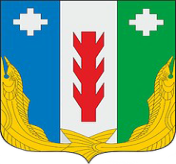 Администрация Порецкого муниципального округа Чувашской РеспубликиПОСТАНОВЛЕНИЕ20.12.2023 № 782с. ПорецкоеЧăваш РеспубликинПăрачкав муниципалитет округӗн администрацийĕЙЫШĂНУ   20.12.2023 № 782Пăрачкав сали